
Schreibe zu folgenden Titeln einen sinnvollen Satz. Es muss eine Aufzählung darin vorkommen.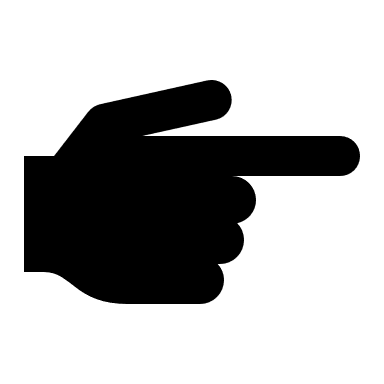 1.)Verenas Hobbies2.)Deine Schulfächer am Montag3.) Beschreibe wie ein Unfall vorgefallen ist4.)Einen Ferienmorgen von Lukas5.)Ein Rezept oder eine Anleitung